Bylaws of the [Name of University] Campus Greens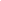 	The marginalization of youth in the electoral process has long existed in the United States. As a party that advocates for grassroots democracy, the Green Party offers youth an avenue to be represented and participate in electoral politics. The purpose of the [Name of University] Campus Greens shall be to educate the [Name of University] community and the broader community about the political values of the Green Party of the United States and to raise awareness of the Green Party's candidates in our community.  We are committed to promoting the ten key values of the Green Party: nonviolence, grassroots democracy, social justice, ecology, feminism, diversity, decentralization, community economics, future focus, and responsibility. Section 1: Duties of Officers1. President:Serve as the official representative of [Name of University] Campus GreensOrganize and oversee all [Name of University]  Campus Greens meetings and activitiesDelegates duties to officers as necessaryConsult with the [Name of University]  Campus Greens advisor(s)Serve as liaison between the organization and the campus administration and facultyHandle all issues pertaining to the general welfare of Campus Greens not specifically assignedOversees service opportunities and service hour tracking in collaboration with SecretarySupervises coordination and execution of events and planning, recruiting members to participate in execution2. Secretary: Keep track of all records and information pertaining to [Name of University]  Campus GreensKeep attendance of members at all Campus Greens and Executive Board meetings using sign in sheetsKeep track of who is an active member, including phone and email contact infoShare membership list with Young Greens US each semesterShare up-to-date social media and website URLs with Young Greens USKeep track of all minutes at all [Name of University]  Campus Greens and Executive Board meetingsKeep track of results on all voting issues an all motions3. Treasurer:Responsible for all of Campus Greens’ financial holdings and informationKeeps a detailed record of all uses of Campus Greens’ finances throughout the yearResponsible for finding, bringing, and setting up approved fundraisers for Campus GreensResponsible for paying off any debts or bills incurred by Campus Greens with the organization's fundingCommunicates with Young Greens US Treasurer about fulfilling chapter dues to national organization.5. Additional of officers	Officer positions shall be created as needed by the Executive Board.Section 2: Conducting of Business and Voting Procedure1. Officers:a. Executive officers will be elected at the end of the spring semester of every academic year by that year’s active members, and will be elected by Instant Runoff Voting or Ranked Choice voting (www.fairvote.org/rcv)b. If a spring semester election is not conducted for any reason, the elections are to be performed at the beginning of the following fall semester, at the first official meeting. The voting will be done by all returning active members from the previous year.c. To run for office the persons must have been active members in [Name of University]  Campus Greens for at least one semester.d. To run for office, the persons must know/assume that they will be available to perform all tasks and duties set out by their elected office for the full one-year term.e. Advisors shall be chosen/voted upon by that year’s active members at the end of the spring semester in concurrence with the executive officers’ election. If the election doesn’t happen, refer to section I.b and follow it for choosing/ voting on the advisor.B. General Rules:a. A quorum, which is defined as the simple majority vote done by the active members present at a meeting or by voting through absentee ballot, which will be used for general voting purposes.b. In the event of a tie that results from the voting of the Campus Greens organization (and not that of the Executive Board), the tie-breaking vote shall go the advisor of the Campus Greens.c. All voting issues must be set forth before the organization at least one week before the voting is to take place. If an active member knows before the day of the voting that they we will be unable to be at that meeting, they can fill out an absentee ballot and give it to the secretary to submit for them during voting.d. Motions are defined by the Campus Greens organization as small matters that do not impact the structure or operation of the organization (where as a voting matter does do so). Examples of motions are: wanting to have refreshments at every meeting, taking part in activities under the Campus Greens name, etc. Motions can be put out and voted upon immediately at any meeting, although any member of th Campus Greens (including adjunct members) can challenge any ruling on any motion.e. A voting issue is different from a motion. They do impact in some way the structure or running of  Campus Greens, or they have a large monetary or energy input required. The president of Campus Greens has the ability to pronounce whether something is a motion or a voting issue. Examples of voting issues are: impeachment, buying t-shirts or other things for the group, or bringing a program to campus through Campus Greens.C. Executive Board:a. All voting issues must first go through the Executive Board and be passed by the Board.b. The President can choose to put an issue aside after it has been voted upon for up to one week before re-voting upon if the President feels that that is in the best interest of the group. After one week is up, the issue must be voted on again. If the issue is voted down, it can be brought back before the group after a two-week grace period with the exception of bylaw and constitutional amendments. c. After an issue is passed through the Executive Board, the issue can be put in front of the Campus Greens organization. The issue must then by passed by the correct majority of the organization. The issue must be introduced at least one week before the voting can take place.These bylaws have been approved by the voting membership of the [Name of University]  Campus Greens on __________ ________, 20______.  It shall be effective one week from its approval. ____________________________________President____________________________________Treasurer___________________________________Faculty Advisor